PONÚKAME: Na základe oprávnenia vydaného Národným inšpektorátom práce na vykonávanie výchovy a vzdelávania v oblasti ochrany práce vám ponúkame: ► odbornú prípravu pre obsluhy na vyhradených technických zariadeniach tlakových a plynových a pre osoby na opravy vyhradených technických zariadeniach tlakových a plynových,► aktualizačnú odbornú prípravu pre obsluhy na vyhradených technických zariadeniach tlakových a plynových a pre osoby na opravy vyhradených technických zariadeniach tlakových a plynových,► odbornú prípravu pre obsluhy na vyhradených technických zariadeniach zdvíhacích a viazačov bremien,► aktualizačnú odbornú prípravu pre obsluhy na vyhradených technických zariadeniach zdvíhacích a viazačov bremien,► odbornú prípravu bezpečnostných technikov,► aktualizačnú odbornú prípravu bezpečnostných technikov,► odbornú prípravu revíznych technikov vyhradených technických zariadení tlakových,ďalšie ponuky sú uverejnené na www.ajuva.skZMLUVNÉ PODMIENKY:5.    Neúčasť na aktualizačnej odbornej príprave:V prípade uhradenia účastníckeho poplatku              a neúčasti prihlásenej osoby na aktualizačnej odbornej príprave, bude účastnícky poplatok vrátený späť v plnej výške  len v  riadne odôvodnených prípadoch, v ostatných prípadoch bude účastnícky poplatok vrátený v pomernej časti po odrátaní nákladov spojených s organizáciou aktualizačnej odbornej prípravy. Objednávateľ môže vyslať za prihláseného účastníka náhradníka. Uhradený a  neprevzatý zborník + CD bude odoslaný poštou na Vašu adresu.Zborník + CD je možné si objednať na adrese spoločnosti.6.   Ostatné zmluvné podmienky:O prípadnej zmene termínu a  miesta konania bude prihlásený účastník informovaný telefonicky alebo prostredníctvom internetu cez e-mail, preto je nevyhnutné  na prihláške uviesť jeden z uvedených kontaktov. Stravné, ubytovanie a  cestovné si hradí účastník sám v zmysle platných predpisov.Doklad o zaplatení účastníckeho poplatku, (faktúru) obdrží účastník aktualizačnej odbornej prípravy  poštou.Mapa miesta aktualizačnej odbornej prípravy: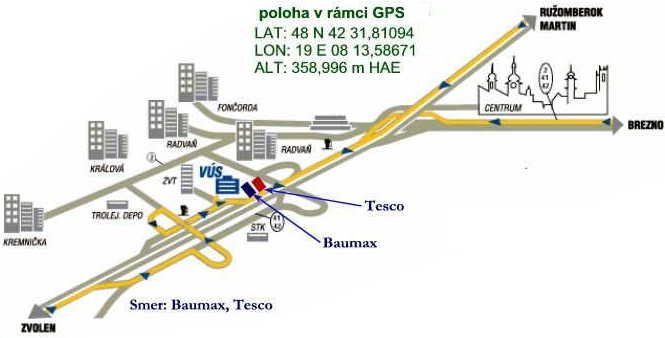 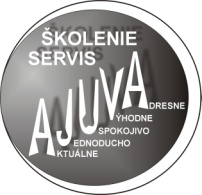  AJUVA  Š + S  s.r.o.                     Zvolenská cesta 20                    974 01  Banská Bystrica,                      ODD: SRO, VL.Č.:10331/S                    IČO: 36 636 886                     DIČ: 2021996251                       IČ DPH: SK2021996251Vás pozýva dňa:05.03.2020naaktualizačnú odbornú prípravurevíznych technikov vyhradených technických zariadení tlakových aktualizačnÁ ODBORNÁ PRÍPRAVA je určenÁ: pre revíznych technikov vyhradených technických zariadení tlakových podľa odbornosti:  kotly parné a kvapalinové, tlakové nádoby stabilné, potrubné vedenia,  kovové tlakové nádoby k doprave plynov,bezpečnostné príslušenstvo.Na základe oprávnenia od Hlavného banského úradu ev.číslo: 23-004/2013 je spoločnosť AJUVA Š+S s.r.o. oprávnená vykonávať aj aktualizačnú odbornú prípravu revíznych technikov tlakových zariadení:stredotlakových kotlov 3. a 4. triedy,tlakových nádob stabilných skupiny A a B.Po ukončení aktualizačnej odbornej prípravy bude každému účastníkovi  vydané potvrdenie o absolvovaní aktualizačnej odbornej prípravy.Je potrebné si na aktualizačnú odbornú prípravu priniesť originály Osvedčení a originály potvrdení o predchádzajúcich aktualizačných odborných prípravách. Školitelia: schválení školitelia Národným inšpektorátom práce podľa projektu výchovy a vzdelávania, schválení školitelia Hlavným banským úradom a v časti seminár aj zástupcovia Inšpektorátu práce a Technickej inšpekcie, a.s. TÉMY AKTUALIZAČNEJ ODBORNEJ PRÍPRAVY:► Zmeny právnych predpisov–zákonov č. 124/2006 Z. z., 125/2006 Z. z., 355/2007 Z. z., 311/2001 Z. z. – Zákonník práce► Najnovšie platné technické normy STN EN a STN pre tlakové zariadenia. Základný prehľad o platných technických normách  STN EN a STN pre tlakové zariadenia.► Zmeny právnych predpisov a ostatných predpisov na zaistenie bezpečnosti a ochrany zdravia pri práci týkajúce sa jednotlivých skupín vyhradených technických zariadení tlakových.► Aktuálne poznatky súvisiace s bezpečnosťou vyhradených technických zariadení tlakových.PROGRAM:05.03.20201.   Prezentácia                 ...............................   800 –  9002.   Úvod, organizačné pokyny .....................    900 –  9153.   Prednášky:                 ...............................   915 – 1200Obedňajšia prestávka  s občerstvením ...........  1200 – 12304. Prednášky:                    .............................. 1330 – 1700INFORMÁCIE A ORGANIZAČNÉ POKYNY:Miesto konania : Výskumný ústav spojov, n.o. Zvolenská cesta 20, Banská Bystrica  (viď mapa miesta)2.   Účastnícky poplatok:  ( Cena  vrátane  DPH. )    •  vložné:          60,00  €              •  zborník:        10,00  € (zákony + CD) 3.   Úhrada účastníckeho poplatku:Poplatok uhraďte prevodným príkazom alebo poštovou poukážkou na účet TATRA BANKY a.s. číslo účtu	              : 2625098246 / 1100 IBAN:  SK36 1100 0000 0026 2509 8246konštantný symbol	: 0308variabilný symbol	: IČO objednávateľa          ( Je možná aj platba v hotovosti, pri prezentácii. )4.   Termín prihlásenia sa: do 04.03.2020Záväznú prihlášku zašlite na adresu:   AJUVA Š+S s.r.o.   Zvolenská cesta  20   974 01  Banská Bystricaalebo e-mail:  ajuva@ajuva.skmobil : 0915 808 918, 0949 695 846tel./fax:  048/416 27 75kontaktná osoba:   Mgr.  Albína Adamčíková Doplňujúce informácie: www.ajuva.sk    Záväzná prihláškana aktualizačnú odbornú prípravu revíznych technikov vyhradených technických zariadení tlakových, dňa 05.03.2020Účastníci:Tit., *meno, *priezvisko: ........................................................................................................................................................................................ 2.  Objednávame :     zborník  ........................ ks3.  Objednávateľ:*Názov: ............................................................................................*Adresa: ........................................................................................................................................................................................*IČO: ....................... *IČ DPH: ........................................ *telefón:	.............................................................................*e-mail:...............................................................................* Nevyhnutné údaje, ktoré je potrebné bezpodmienečne  uviesť..........................................................................                pečiatka a podpis objednávateľa